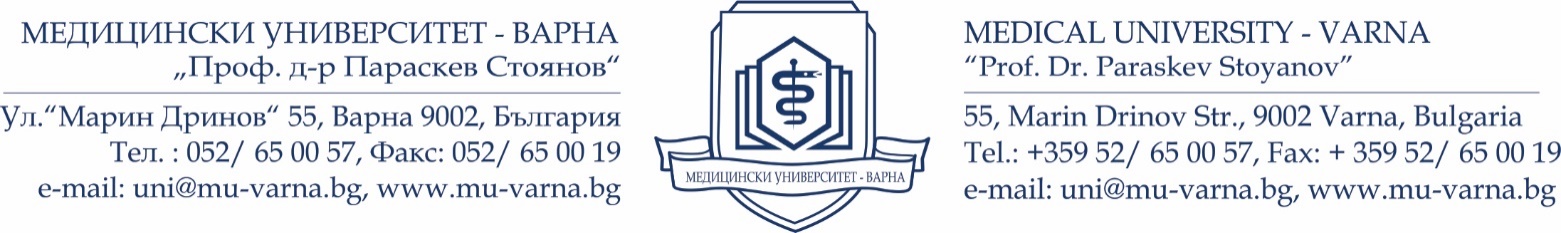 На основание ЗРАСРБ, ППЗРАСРБ и ПРАС на МУ-ВарнаI. ОБЯВЯВАНЕКонкурсът за заемане на академичната длъжност „главен асистент“ се открива с решение на Академичния съвет по предложение на Факултетния съвет или съвета на съответното структурно звено (департамент, филиал, колеж) и на катедрата, за чиито нужди се обявява конкурсът. Предложението на Катедрения съвет предварително се съгласува със заместник-ректор УД.Информация за конкурса се изпраща до Националния център за информация и документация (НАЦИД) до 7 дни след решението на АС.Конкурсът се публикува в Държавен вестник (ДВ) и обявява на интернет страницата на МУ-Варна с датата на публикуване в ДВ. II. КАНДИДАТСТВАНЕ1. Срокът за подаване на документи за участие в конкурса е не по-кратък от два месеца от обнародването му в ДВ. 2. Академичната длъжност „главен асистент“ се заема от лица, които отговарят на следните условия:имат придобита ОНС „доктор“, която за специалностите от регулираните професии съответства на обявения конкурс;покриват минималните национални изисквания, изискванията на МУ-Варна и отговарят на условията на конкурса, за който кандидатстват;;били са преподаватели, включително хонорувани, не по-малко от 2 години, за период до (10) десет години преди обявяване на конкурса. 3. Кандидатите за участие в обявения конкурс подават в отдел „Кариерно развитие“ на МУ–Варна следните документи:3.1.	Заявление до Ректора за допускане до участие в конкурса;3.2.	Творческа автобиография с подпис на кандидата;3.3.	Заверено за вярност копие на диплома за ОКС „магистър“ с приложението към нея;3.4.	Заверено за вярност копие на диплома за придобита ОНС „доктор“;3.5.	Заверено за вярност копие на документ за придобита специалност в сферата на здравеопазването (ако такава е регламентирана в Наредба №1 от 22.01.2015 г. за придобиване на специалност в системата на здравеопазването) – ако се изисква в условията на конкурса; 3.6.	Попълнена електронна справка, доказваща изпълнение на минималните изисквания за заемане на акад. длъжност „главен асистент“ с хартиен и електронен вариант на приложените доказателства;3.7.	Удостоверение за стаж по специалността;3.8.	Удостоверение за преподавателски стаж;3.9.	Медицинско свидетелство; 3.10.	Свидетелство за съдимост;3.11.	Документ за владеене на чужд език – ниво В2, или аналогичен документ, издаден от Департамент „Чуждоезиково обучение, комуникации и спорт“ на МУ-Варна, ако такъв се изисква в условията на конкурса;3.12.	Декларация за достоверност на представените документи;3.13.	Други документи, свързани с научно-изследователската и преподавателска дейност.III. ПОДГОТОВКА НА КОНКУРСАСъставът на Научното жури се определя със заповед на Ректора не по-късно от два (2) месеца от обявяването на конкурса в ДВ.Научното жури е в състав от пет хабилитирани лица, обособени в две групи – външни и вътрешни членове за МУ – Варна, като:- за „вътрешен член“ се определя хабилитирано лице, което към датата на конституиране на НЖ или най-много до 5 години преди тази дата е упражнявало преподавателска или научна дейност по трудово правоотношение с МУ-Варна;- за „външен член“ се определя хабилитирано лице, което не е работило по трудово правоотношение в МУ-Варна най-малко 5 години преди датата на утвърждаване на научното жури.Трима от членовете на журито са вътрешни, а двама - външни за МУ - Варна. За всяка от двете групи (външни и вътрешни членове) се определя и по един резервен член. За Председател на журито се определя вътрешен за МУ-Варна. Избирането му става на първото заседание за определяне на състава на научното жури. Председателят на НЖ следва да съгласува състава с всички предложени членове на журито.Важно! Членовете на НЖ трябва да отговарят на съответните минимални национални изисквания по чл. 2б, ал. 2 и 3. от ЗРАСРБ и да са включени в публичния регистър по чл. 2а от ЗРАСРБ.За членове на НЖ не могат да бъдат избирани:1. Лица, които са свързани лица по смисъла на §1, т.5 от ДР на ЗРАСРБ с кандидата (съпрузи или лица, които са във фактическо съжителство, роднини по права и по съребрена линия; роднините по сватовство – до втора степен, както и физически и юридически лица, с които лицето се намира в икономически или политически зависимости, които пораждат основателни съмнения в неговата безпристрастност и обективност), както и лица, които имат частен интерес;2. Лица, които имат конфликт на интереси с кандидат за придобиване на научна степен или за заемане на академична длъжност (АД) по смисъла на §.1, т. 2а от допълнителните разпоредби на ЗРАСРБ;3.Лица, за които са налице ограниченията по чл. 33 от ЗРАСРБ;4.Лица, за които е доказано по законоустановения ред плагиатство в научните трудове;5.Лица, които са освободени от АД на основание чл. 35, ал. 1, т. 2 от ЗРАСРБ;6.Лица, които са били членове на НЖ по предходни две последователни процедури за защита на дисертационен труд и/или за заемане на АД в едно и също професионално направление в МУ-Варна, в случаите, когато има достатъчно хабилитирани лица в това професионално направление.В изключителни случаи съставът на НЖ може да бъде частично променян по реда, по който е определен – по предложение на КС , утвърден от ФС и след издаване на заповед на Ректора на МУ - Варна. За Департамента, Медицински колеж и филиалите съставът на НЖ се утвърждава по предложение на съвета на съответното основно звено/ директора на филиала въз основа на решение на КС. Ръководителят на Катедрата представя на Декана на факултета (с копие до отдел „Кариерно развитие“):доклад с предложение за състава на НЖ, дата, място и час на провеждането на конкурса;протокол от проведения Катедрен съвет за взетите решения във връзка с провеждане на конкурса.Не по-късно от 7 дни преди изтичане на срока за подаване на документи по съответния конкурс се провежда заседание на ФС за утвърждаване състава на НЖ, предложен от Катедрения съвет.В срок до 3 работни дни след заседанието на ФС, Деканът предава в отдел „Кариерно развитие“ препис на протокола, придружен с доклад.Ректорът на МУ – Варна определя със заповед състава на НЖ.Допускането до участие в конкурса се извършва от комисия, назначена със Заповед на Ректора на МУ-Варна.Всички кандидати се уведомяват от Председателят на комисията писмено за резултата от процедурата по допускане, както и за датата, часа и мястото на провеждане на конкурса, в срок до 14 дни след определяне на журито, като на недопуснатите кандидати се съобщават мотивите за отказа.IV. ПРОВЕЖДАНЕ НА КОНКУРСЗаемането на академичната длъжност „главен асистент“ се осъществява след провеждане на конкурс по двустепенна процедура, включваща:1.1. Конкурс, осъществен от Научно жури (НЖ);1.2. Избор от ФС на МУ – Варна.2.		Конкурсът се провежда по документи не по-късно от един (1) месец след изпращане на съобщението за допускане до участниците.3. Разходите по конкурса (хонорари на членовете на НЖ и командировки) се поемат от МУ- Варна.4. Ръководителят на Катедрата изготвя до Зам.-ректора „Кариерно развитие“ - общ доклад за изплащане на хонорари и командировки, заявка за поемане на  задължение и заповеди за командировки, не по-късно от две седмици (до 14 дни) преди заключителното заседание на НЖ за:Изплащане на възнаграждения, съгласно Заповед на Ректора на МУ-Варна; Изплащане на командировъчни разходи на външни членове на НЖ, извън гр. Варна (пътни, дневни и квартирни).5. НЖ провежда заключителното заседание в присъствието на допуснатите кандидати, което се води от Председателя, в следния дневен ред:Представяне на биографични данни за кандидатите;Презентация от кандидатите;Събеседване и въпроси към кандидата;Мнения от членовете на НЖ за научно-изследователската, практическата и учебно-преподавателската дейност на кандидатите;Заключение.6. Всеки член на журито оценява кандидатите поотделно с положителна или отрицателна оценка въз основа на изпълнение на минималните национални изисквания, изискванията на МУ-Варна и по допълнителни показатели като:6.1.	Учебна работа:аудиторни и извънаудиторни занятия, използване на електронно обучение;работа със студенти и докторанти, съвместна работа в изследователски и творчески проекти;работа по съставяне и въвеждане на учебни програми или курсове.6.2.	Научноизследователска работа:участие в изследователски проекти, завършили с научни разработки;научни публикации в периодични, специализирани или в електронни издания, включително в научния електронен архив на МУ-Варна.6.3.	Лечебно-диагностична дейност – за клинични специалности.7. Председателят на НЖ в срок до 7 дни след провеждането на конкурса, представя на Факултетен съвет обобщен, подписан от всички членове на журито, доклад-заключение с резултатите от конкурса, завършващ с предложение за избор. При липса на избор от НЖ конкурсът се прекратява.Изборът на АД „главен асистент“ се извършва от ФС с явно гласуване и обикновено мнозинство не по-късно от 14 дни след получаване на протокола от заседанието на НЖ. За Медицински колеж и филиалите решението се взема с явно гласуване и обикновено мнозинство от АС.9.	В срок до 14 дни след заседанието на ФС/ АС всеки от кандидатите се уведомява писмено за резултата от конкурса от отдел „Кариерно развитие“.10.	При прекратен конкурс поради липса на избор, в рамките на 14 дни от постъпване на доклада от председателя на НЖ в отдел „Кариерно развитие“ последният уведомява писмено кандидатите за заключението на НЖ.11.	В едномесечен срок от съобщението за избора, Ректорът сключва трудов договор за заемане на академичната длъжност „главен асистент“ със спечелилия конкурса кандидат.12.	В 14-дневен срок след избора от ФС отдел КР подава необходимата информация и документи към НАЦИД съобразно Наредба №3. а периодично атестиране – не по-рядко от единПроцедура за заемане на академична длъжност„ГЛАВЕН АСИСТЕНТ“Конкурсът се обявява, ако могат да се осигурят нормите за преподавателска натовареност и научно-изследователска дейност, предвидени в Правилника на МУ – Варна.Ръководител отдел „Административна дейност“ предава на отдел „Човешки ресурси“ и отдел „Кариерно развитие“ препис-извлечение от Протокол от заседанието на Академичен съвет с решението за обявяване на конкурса.Всички документи се представят в 1 екземпляр на хартиен носител- оригинал и 6 екземпляра в  pdf формат на електронен носител (флаш памет). Комплектът с документи на кандидата се завежда с входящ номер в сектор „Деловодство“ (ет. 1, стая 101), след което се подава в отдел „Кариерно развитие“ на МУ – Варна (ет. 3, стая 318: 319).Удостоверението за стаж се издава от отдел „Човешки ресурси“ на основния работодател.Датата на заключителното заседание на НЖ  следва да бъде съобразена с това, че  конкурсът трябва да се проведе до един (1) месец след изпращането на уведомителното писмо за допускане на кандидатите (справка може да се направи с отдел „Кариерно развитие“).В доклада от Ръководителя на Катедрата за определяне състава на НЖ се описват задължително следните данни на членовете му:  имена по лична карта;  научна степен и академична длъжност; точен адрес за кореспонденция (предварително уточнен с получателя, за получаване на материалите);  e-mail и GSM (за нуждите на куриерските служби).Копие от заповедта се предава на отдел „Човешки ресурси“, отдел „Кариерно развитие“ и на всички заинтересовани лица.В състава на комисията влизат: заместник-ректорът по КР (председател на комисията); ръководителят на приемащото основно звено – Декан (директора на филиала за филиалите), ръководителят на катедрата, за чиито нужди е обявен конкурса (за Медицински колеж - ръководител на съответния учебен сектор); ръководителите на отдел „Кариерно развитие“ (КР) и на отдел „Човешки ресурси“ и юрист.Комисията заседава в 7-дневен срок от изтичане на съответната обява в ДВ.Комисията разглежда документите на кандидатите взема решение и съставя протокол, който се подписва от всички членове.Заседанието се организира от отдел „Кариерно развитие“ на МУ – Варна.Уведомяването се организира от отдел „Кариерно развитие“ на МУ – Варна.Членовете на НЖ получават уведомителни писма, заповедта на Ректора и комплект документи на кандидата (по куриер за външните членове на НЖ). В случаите когато кандидатът поеме ангажимента да предаде лично своите документи на членове на НЖ, същият следва да попълни Декларация по образец на място в отдел „Кариерно развитие“.Писмата се изготвят от отдел „Кариерно развитие“.Когато пътуването се извършва с личен автомобил задължително се посочват данни за марка, модел и регистрационен номер на автомобила, вид гориво и сума в лева за общия разход, според най-икономичния режим на движение по описания маршрут, съгласно Наредбата за командировките в България. Необходимо е представянето на фактура за направения разход за горивото, както и билет от пътуването.Хотелски резервации за нощувките предвидени в доклада, съгласно утвърдения лимит на МУ – Варна се извършват от служителите на отдел „Кариерно развитие“.В срок до 3 работни дни след заседанието на ФС Деканът предава в отдел „Кариерно развитие“, препис на протокола, придружен с доклад.Ръководител отдел „Административна дейност“ предава на отдел „Кариерно развитие“ препис-извлечение от Протокол от заседанието на Академичен съвет (ако има такова).*Забележка: При кандидатстване за определена АД, прилаганите доказателства за покриване на съответните минимални наукометрични показатели не могат да повтарят посочените такива при заемане на предходната длъжност. (т.22 (3) от Допълнителни разпоредби на ПРАС МУ- Варна)